Template: Study MaterialInsert the details within the < quotes ><CO2>: <22412>: <Java Programming>: <Derived Syntactical Constructs in Java>: <LO5-C>: <Study Material>Insert the details within the < quotes ><CO2>: <22412>: <Java Programming>: <Derived Syntactical Constructs in Java>: <LO5-C>: <Study Material>Insert the details within the < quotes ><CO2>: <22412>: <Java Programming>: <Derived Syntactical Constructs in Java>: <LO5-C>: <Study Material>Insert the details within the < quotes ><CO2>: <22412>: <Java Programming>: <Derived Syntactical Constructs in Java>: <LO5-C>: <Study Material><Manish Pokharkar><13/02/2021 ><Vijay Patil>Key words Wrapper classes , enumerated typesLearning Objective: student should understand the concept of wrapper classes and enumerated typesDiagram/ PictureKey QuestionsProgram to create the wrapper class object.Ans:public class WrapperDemo{  public static void main(String[] args)  {    Integer myInt = 10;    Double myDouble = 11.65;    Character myChar = 'T';    Boolean myBool= true;    System.out.println(myInt);    System.out.println(myDouble);    System.out.println(myChar);    System.out.println(myBool);  }}Output:1011.65TTrueProgram for enumerated types in Java.Ans:class EnumExample1{public enum Season { WINTER, SPRING, SUMMER, FALL }public static void main(String[] args) {for (Season s : Season.values())System.out.println(s);}}Concept Map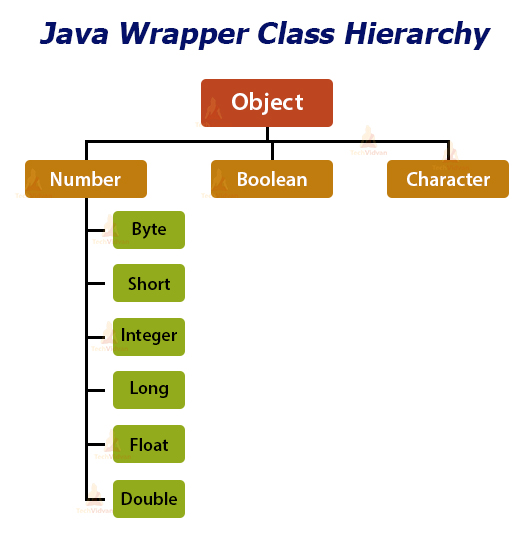 Concept Explanation:Vectors cannot handle primitive data types like int, float, long, char and double. Primitive data types may be converted into object types by using the wrapper classes. The wrapper classes for numeric primitives have the capability to convert any valid number in string format into its corresponding primitive object. For example “10" can be converted into an Integer by using:  Integer intVal = new Integer("10");The wrapper object of a wrapper class can be created in one of two ways: by instantiating the wrapper class with the new operator or by invoking a static method on the wrapper class.•	Each of Java's primitive data types has a class dedicated to it. These are known as wrapper classes, because they "wrap" the primitive data type into an object of that class. •	The wrapper classes are part of the java.lang package, which is imported by default into all Java programs.Diagram/ PictureKey QuestionsProgram to create the wrapper class object.Ans:public class WrapperDemo{  public static void main(String[] args)  {    Integer myInt = 10;    Double myDouble = 11.65;    Character myChar = 'T';    Boolean myBool= true;    System.out.println(myInt);    System.out.println(myDouble);    System.out.println(myChar);    System.out.println(myBool);  }}Output:1011.65TTrueProgram for enumerated types in Java.Ans:class EnumExample1{public enum Season { WINTER, SPRING, SUMMER, FALL }public static void main(String[] args) {for (Season s : Season.values())System.out.println(s);}}Simple data types and their corresponding wrapper class types are as follows:The wrapper classes have number of unique methods for handling primitive data types and objects, they are listed below:Converting primitive numbers to object numbers using constructor methodsNote: i, f, d, and l are primitive data values denoting int, float, double and long data types. They may be constants or variables.Converting object numbers to primitive numbers using typeValue() methodConverting numbers to Strings using to String() methodConverting String objects to numeric objects using the static method ValueOf()Converting numeric strings to primitive numbers using Parsing methodsAutoboxing and UnboxingThe Autoboxing and Unboxing  was released with the Java 5. During assignment, the automatic transformation of primitive  type (int, float, double etc.) into their object equivalents or wrapper type (Integer, Float, Double,etc) is known as Autoboxing. During assignment or calling of constructor, the automatic transformation of wrapper types into their primitive equivalent is known as Unboxing.Example:int i = 0;i = new Integer(5); 	// auto-unboxingInteger i2 = 5; 	 // autoboxingKey Definitions/ FormulasSimple data types and their corresponding wrapper class types are as follows:The wrapper classes have number of unique methods for handling primitive data types and objects, they are listed below:Converting primitive numbers to object numbers using constructor methodsNote: i, f, d, and l are primitive data values denoting int, float, double and long data types. They may be constants or variables.Converting object numbers to primitive numbers using typeValue() methodConverting numbers to Strings using to String() methodConverting String objects to numeric objects using the static method ValueOf()Converting numeric strings to primitive numbers using Parsing methodsAutoboxing and UnboxingThe Autoboxing and Unboxing  was released with the Java 5. During assignment, the automatic transformation of primitive  type (int, float, double etc.) into their object equivalents or wrapper type (Integer, Float, Double,etc) is known as Autoboxing. During assignment or calling of constructor, the automatic transformation of wrapper types into their primitive equivalent is known as Unboxing.Example:int i = 0;i = new Integer(5); 	// auto-unboxingInteger i2 = 5; 	 // autoboxingKey Definitions/ FormulasEnumerated TypesJ2SE 5.0 allows us to use the enumerated type in java using enum keyword. Enum type is a type which consists of fixed set of constant fields. This keyword can be used similar to the static final constants. Example:public class Days{public static final int Sunday=0;public static final int Monday=1;public static final int Tuesday=2;public static final int Wednesday=3;public static final int Thursday=4;public static final int Friday=5;public static final int Saturday=6;}The above code can be rewritten using enumerated are:Public enum Day{Sunday, Monday, Tuesday, Wednesday, Thursday, Friday, Saturday}Advantages:Compile time type safety.We can use the enum keyword in switch statements.Application of Concept/ Examples in real lifeKey Take away from this LO:Concept of array in JavaKey Take away from this LO:Concept of array in JavaKey Take away from this LO:Concept of array in JavaKey Take away from this LO:Concept of array in Java